Win a visit from CBeebies' Cerrie!As we have a song and dance theme this year, a great way to get kids involved is to throw a song and dance party to raise money for Pudsey’s piggybank.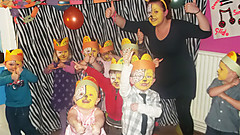 The deadline for the Cerrie competition has now past - Sorry!We are pleased to announce the winner of the competition - Sarah's Ark Nursery in Lancashire - congratulations!The boys and girls at Sarah's Ark had a wonderful time at there party - here are a few words from their teacher:"We had a fabulous week for BBC Children in Need; we held a pyjama party, a silly hair day, a teddy bear's picnic, an inside out day and we wore spotty clothes. Our preschool children did very well learning the CBeebies song and dance and performed it for everyone in nursery every day to practice and then on Thursday 14 November they held a Pudsey party. They did the dance lots of times and played games and had a party lunch.We are a very small nursery of 31 children per day so the children did very well with their sponsor money and we raised just over £200 which is the most we have ever raised in the 9 years we have been open.The preschool children learnt all about why we were raising money and where the money goes and that there are other children and families that aren’t as lucky as we are.The children had a brilliant time and are very excited to have a visit from Cerrie from CBeebies".CBeebies presenter Cerrie Burnell loves to sing and dance and she helped write the lyrics and dance moves for CBeebies special BBC Children in Need song Jump up and Dance! She'll be visiting Sarah's Ark Nursery in 2014 so pop back here for an update on the competition winner's visit!